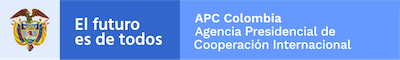 INFORME PQRSD MENSUAL SEPTIEMBRE 2021Revisión de datos generales relacionados con Peticiones, Quejas, Reclamos y Sugerencias (PQRSD), recibidas en el mes de septiembre de 2021.Durante el mes de septiembre de 2021, se recibieron un total de 34 peticiones, con un promedio de respuesta igual a cinco punto sesenta y tres 5.63 días hábiles.Tiempo de respuesta por peticiónEn el análisis de este informe se establece que el tiempo promedio de respuesta es de 5.63 días hábiles, teniendo en cuenta que 34 solicitudes ya han sido respondidas, bajo los tiempos establecidos por ley.Análisis según tipo de solicitud.Las peticiones recibidas se refieren a los siguientes temas: de información 6%, de entidades públicas 9%, de petición 76%, de queja o reclamo 3%, de congreso de la republica 3%, de consulta 3% las solicitudes se relacionaron a temas sobre procedimientos para la gestión de donaciones y recursos de cooperación, consulta de información sobre las dinámicas de cooperación.En este mes no se presentaron quejas, a ninguna de las peticiones se le negó el acceso a la información de conformidad en lo establecido en el artículo 21 de CPACA- ley 1437 de 2011, modificado por el artículo 1° de la Ley 1755 de 2015.Medios utilizados para radicarEl   79%   de   las   solicitudes   son   recibidas   mediante   el   correo    electrónico   pqr@apccolombia.gov.co, y el 21% restante se canalizaron a través del formulario de registro de PQRSD. Análisis por dependencia que atiende PQRSDEn el mes de septiembre del 2021, se recibieron solicitudes de PQRSD distribuidas de la siguiente manera;Dirección General uno (1) solicitudes equivalente al 3%,Dirección de Demanda uno (1) solicitudes equivalentes a un 3%,Dirección de Coordinación Interinstitucional veintiocho (28) solicitudes equivalentes 82%,Dirección Administrativa y Financiera uno (1) solicitudes equivalentes a un 3%,Dirección de Oferta tres (3) solicitudes equivalentes a un 9%.CONCLUSIÓNESLos medios de recepción virtuales (e-mail) son los mecanismos más usados por los usuarios.Se dio cumplimiento con los tiempos de respuesta de conformidad a lo contemplado en la ley 1755 de 2015.A la fecha con corte 30 de septiembre del 2021, para las 34 solicitudes del mes de septiembre se respondieron en su totalidad conforme a los tiempos reglamentarios dentro del término de ley.OFICINA PQRSDCONSOLIDADO GENERALCONSOLIDADO GENERALCantidad de solicitudes recibidas:34Tiempo promedio de respuesta: 5.63 días hábilesRadicadoTiempo hasta archivo (días calendario)RadicadoTiempo hasta archivo (días calendario) 202114000050977 2021140000526713 2021140000510719 202114000052778 2021140000511714 2021140000528719 202114000051271 202114000052976 2021140000513713 202114000053075 202114000051470 202114000053175 202114000051573 202114000053270 202114000051675 202114000053377 202114000051773 202114000053473 202114000051879 202114000053573 202114000051972 202114000053673 202114000052079 202114000053773 202114000052171 202114000053873 2021140000522717 202114000053976 202114000052378 202114000054274 2021140000524713 202114000054374 202114000052578 202114000054571